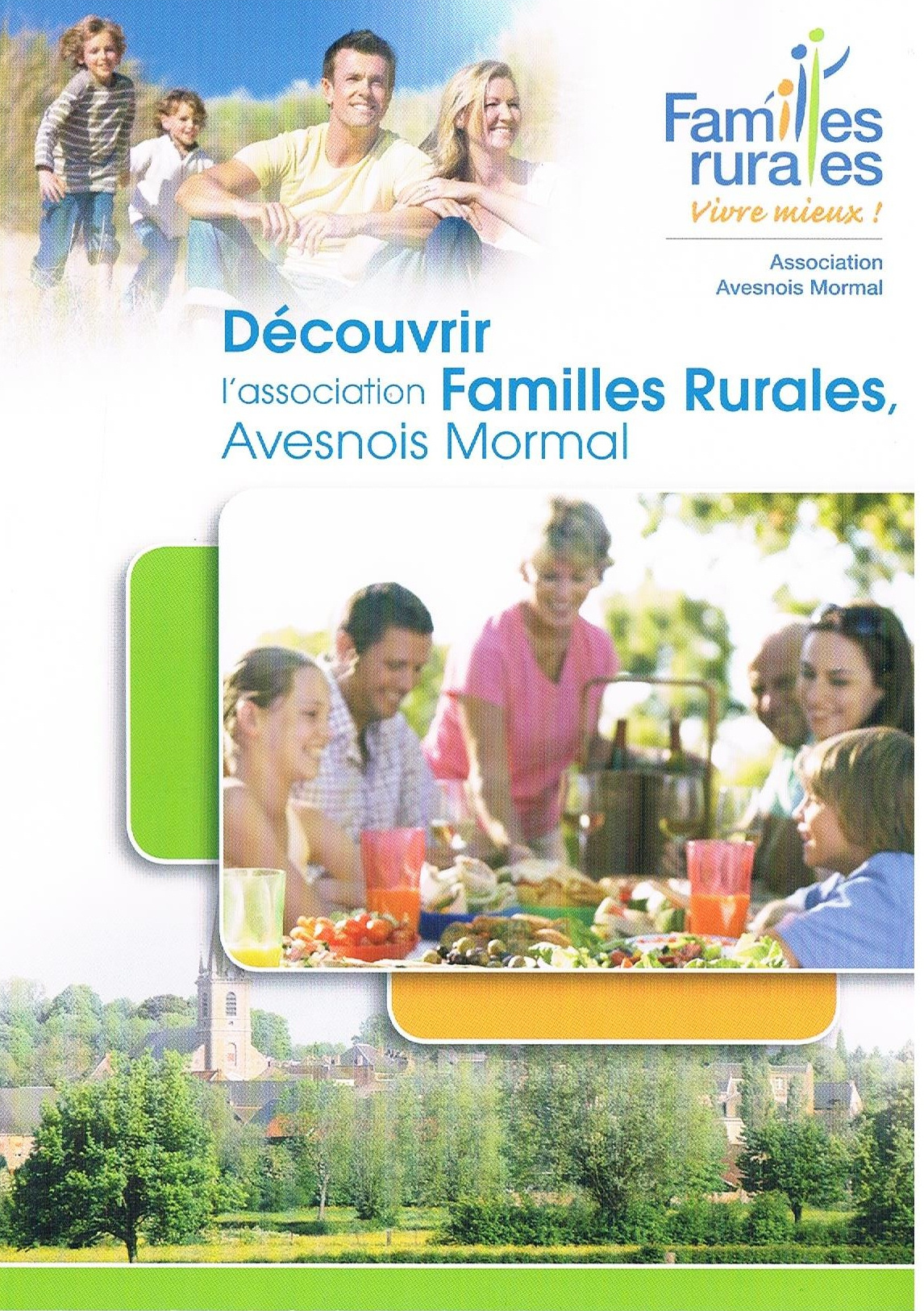 Vous souhaitez passer un agréable moment avec votre enfants, échanger avec d'autres parents.